 СОБРАНИЕ ДЕПУТАТОВ ВОСКРЕСЕНСКОГО СЕЛЬСОВЕТАЗАРИНСКОГО РАЙОНА АЛТАЙСКОГО КРАЯ28.06.2023                                                                                                                 №16с. ВоскресенкаО признании утратившими силу некоторых решенийСобрания депутатов Воскресенского сельсовета Заринского района Алтайского края       В соответствии с п. 4 статьи 44 Федерального закона «Об общих принципах организации местного самоуправления в Российской Федерации» в целях приведения нормативно-правовых актов в соответствие с действующим законодательством Российской Федерации, руководствуясь Федеральным законом от 06.10.2003г. №131-ФЗ «Об общих принципах организации местного самоуправления в Российской Федерации», Уставом Воскресенского сельсовета, Собрание депутатов Воскресенского сельсоветаРЕШИЛО:1. Признать утратившими силу следующие решения:
        -от 01.10.2010 № 14 «Об утверждении Положения об антикоррупционной экспертизе муниципальных нормативных правовых актов Воскресенского сельсовета и их проектов»;- от 10.12.2012 № 38-к «Об утверждении перечня муниципальных услуг Администрации Воскресенского сельсовета Заринского района Алтайского края»;- от 05.09.2013 № 59 «О муниципальном дорожном фонде»;- от 15.10.2013 № 62  «Об утверждении Положения о порядке и сроках рассмотрения обращений граждан в органы местного самоуправления».Глава сельсовета                                                                                                 О. А. Дошлова                            Р Е Ш Е Н И Е - ПРОЕКТ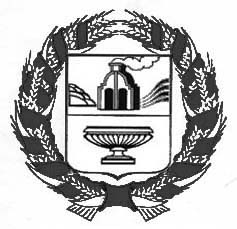 